Пример отчётаОтчёт по первому блоку заданий по практической информатике.XXXX YYYYYYY, группа 1021. Описание генома Allpahuayo virus.По типу носителя генома вирус Allpahuayo (русское название мне неизвестно) классифицируется  как ssRNA negative-strand virus, т.е. носителем информации является  одноцепочечная РНК негативной полярности. Последнее означает, что транслируется не та РНК, которая входит в состав вируса, а комплементарная ей.
Вирус был впервые выделен из древесной крысы, живущей в Бразилии [1]  Геном этого вируса состоит из двух молекул РНК. Первая (сегмент L) содержится в записи NC_010249.1	банка RefSeq, вторая (сегмент S) -  в записи NC_010253.1.  Сегмент S состоит из 3343 нуклеотидов, сегмент L – из 7053 нуклеотидов; всего 10396 нуклеотидов.
В геноме закодировано четыре гена, по два в каждом сегменте. Информация о генах приведена в Таблице 1. Таблица 1. Гены в геноме вируса Allpahuayo .Гены не пересекаются. Длина всех генов делится на 3.Графическое изображение некоторых генов см. на Рис. 1  и Рис.2.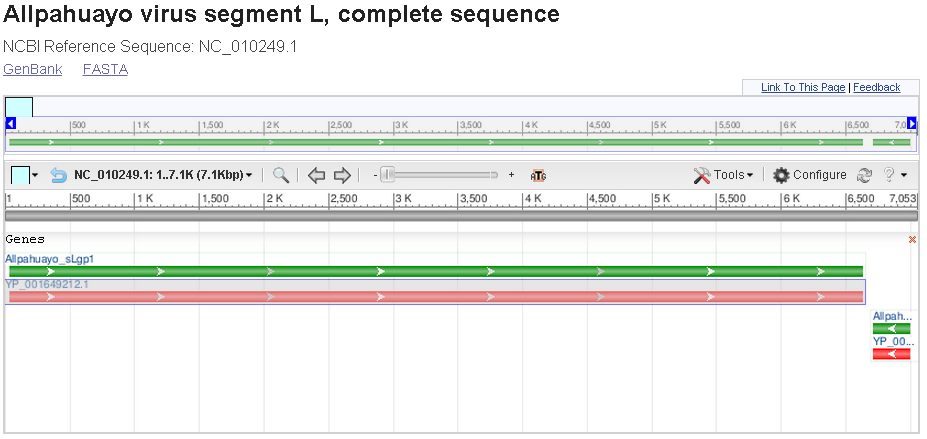 Рис.1.  Расположение генов в сегменте L. Рисунок взят со страницы http://www.ncbi.nlm.nih.gov/nuccore/164607202?report=graph  сайта NCBI.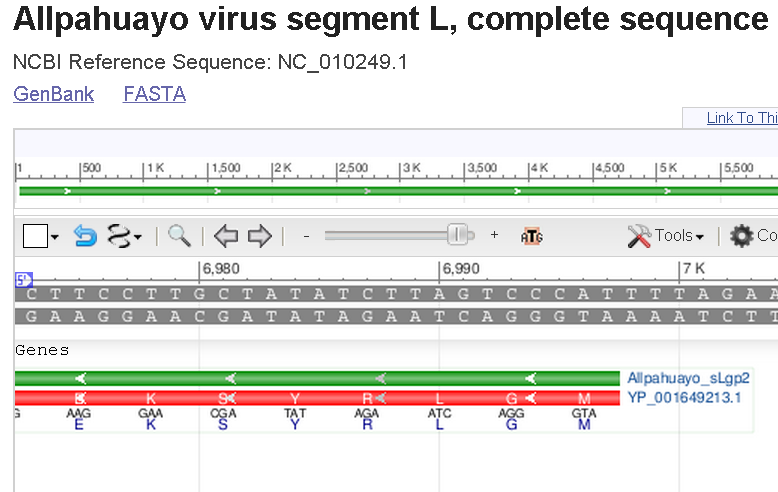 Рис.2  5’-концевой фрагмент гена Z-белка из сегмента S. Первый кодон – ATG, так как ген расположен на комплементарной цепи. Он соответствует аминокислотному остатку метионина (M).2. Описание генома бактерии Bacillus infantis  штамм NRRL B-14911.Бактерия Bacillus infantis  была выделена из крови новорожденного, страдающего сепсисом [2]. Авторы статьи не уверены в том, что именно эта бактерия была причиной сепсиса – возможно загрязнение при взятии крови. Установлено, что это аэробная грамм-положительная бактерия.   Микрофотографии бактерии или культуры этих бактерий мне найти не удалось.Геном бактерии B.infantis, штамм NRRL B-14911,  состоит из одной хромосомы, т.е. из одной двухцепочечной молекулы ДНК.  Он описан в записи NC_022524.1 базы данных RefSeq.Длина генома - 4 884 713 пар нуклеотидов. В записи приведена последовательность одной из двух комплементарных цепей ДНК.  По данным из записи NC_022524.1, в геноме закодировано 5 179 генов. Из них 5 066 кодируют белки, остальные 113 кодируют РНК. Указан один псевдоген, т.е. последовательность нуклеотидов, ранее кодировавшая белок, но в процессе эволюции способность бактериальной клетки экспрессировать белки с этой последовательности была утрачена.
Описание оперона АТФ-синтазы в геноме B.anthracis штамм A0248 (в геноме B.infantis АТФ синтаза еще не описана; пришлось заменить на  геном другой бациллы. ААл)АТФ-синтаза – белок, состоящий из многих субъединиц, главная функция которого состоит в синтезе АТФ  –   молекул, аккумулирующих энергию. A-субъединица АТФ-синтазы закодирована на комплементарной цепи, см. рис.3, на котором ее ген обозначен atpA. 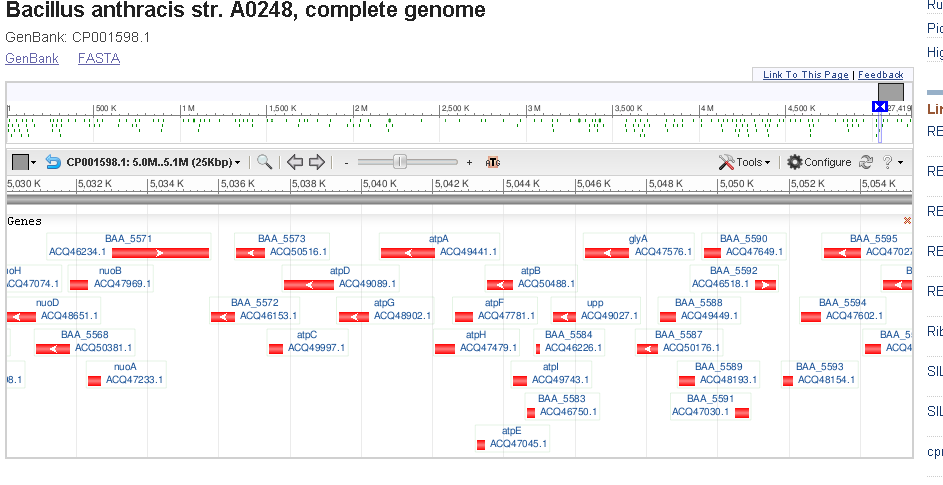 Рис.3.  Окрестность  гена atpA в геноме B.anthracis штамм A0248. Приведен участок хромосомы с координатами ….. (указать).  На рис.3  можно увидеть все со-направленные с atpA гены. Все со-направленные гены  описаны также в таблице 2. Таблица 2. Гены, предположительно, входящие в один оперон с геном  atpA.  Предыдущий и следующий гены расположены на прямой цепи (т.е. в ориентации +1) , в таблицу они не включены. Все гены закодированы на комплементарной цепи. Порядок генов соответствует их порядку в опероне, т.е. гена расположены по убыванию координат, а не возрастанию.Из таблицы следует, что возможный оперон включает 19 белков, из них 9 описаны как компоненты АТФ синтазы. 3. Описание белка глютамин амидотрансфераза (glutamine amidotransferase)  из генома  бактерии Bacillus infantis,  штамм NRRL B-14911.Информация о белке и его гене, полученная из записи NC_022524.1 базы данных RefSeq с полным геномом бактерии, приведена в таблице 3.Таблица 3. Информация о глютамин амидотрансферазе из генома Bacillus infantis,  штамм NRRL B-14911 ( идентификатор  YP_000345.1 в базе RefSeq)На рис. 4 изображена окрестность в геноме гена описываемого белка. 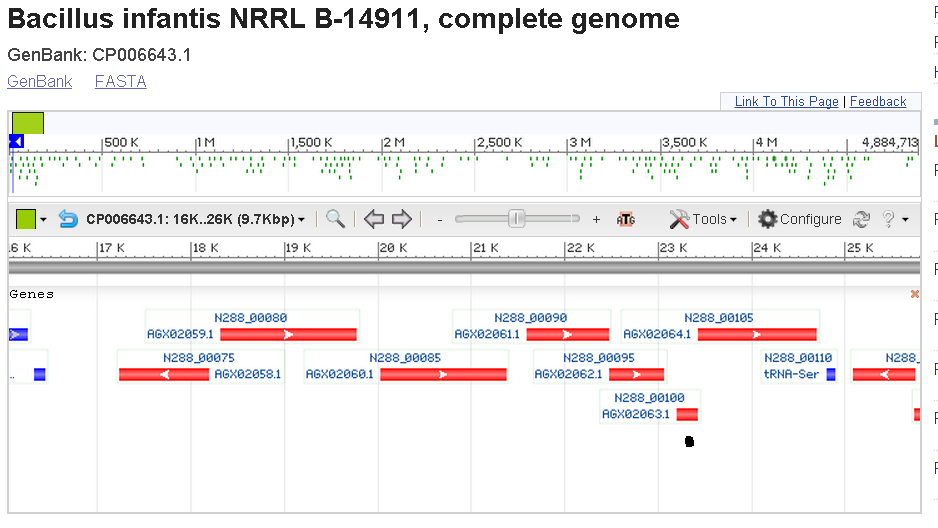 Рис.4. Геномная окрестность гена белка глютамин амидотрансфераза  из генома  бактерии Bacillus infantis,  штамм NRRL B-14911. Ген отмечен черным кружком.Из рисунка следует, что соседние гены со-направлены с данным. Расстояния между геном и соседом с 5’-конца -  13 пар нуклеотидов, с 3’-конца – 127 пар нуклеотидов. Я думаю, что эти три гена могут быть в одном опероне поскольку они со-направлены.  Не исключено, что в оперон входят еще два гена с 5’-конца, см. рис.4.Источники:[1] Moncayo et al., Allpahuayo virus: a newly recognized arenavirus (arenaviridae) from arboreal rice rats (oecomys bicolor and oecomys paricola) in northeastern peru. Virology, 2001, 284(2):277-86.[2] Kwan Soo Ko et al., Bacillus infantis sp. nov. and Bacillus idriensis sp. nov., isolated from a patient with neonatal sepsis, International Journal of Systematic and Evolutionary Microbiology, 2006, vol.56, no.11, pgs 2541-2544 (http://ijs.sgmjournals.org/content/56/11/2541.full)№ СегментНачало Конец Ориентация ДлинаПродукт1S  33 1718+11686nucleocapsid protein2S1789 3312-11524glycoprotein precursor3L31 6636+16606L protein(полимераза)4L6710 6997-1288Z protein№НачалоконецОриен-тацияМеж-генноеРас-стояниеПоле /productПеревод11954220039-1putative PTS system, glucose-specific IIA  21885419294-1247low molecular weight phosphotyrosine protein31831418757-196sugar-phosphate isomerase, RpiB/LacA/LacB family41767518265-148putative lipoprotein                         51621717458-1216glycine hydroxymethyltransferase             61531615945-1271uracil phosphoribosyltransferase             71483114944-1371hypothetical protein                         Гипотетический белок81458014804-126conserved hypothetical protein               Консервативный гипотетический белок91418814580-1-1ATP synthase protein I                       АТФ синтаза, белок I101346114180-17ATP synthase F0, A subunit                   АТФ синтаза F0, субъединица A111318613404-156ATP synthase F0, C subunit                   АТФ синтаза F0, субъединица C121255213058-1127ATP synthase F0, B subunit                   АТФ синтаза F0, субъединица B131201312555-1-4ATP synthase F1, delta subunit               АТФ синтаза F1, субъединица дельта141049312001-111ATP synthase F1, alpha subunit               АТФ синтаза F1, субъединица альфа15929710157-1335ATP synthase F1, gamma subunit               АТФ синтаза F1, субъединица гамма1677689177-1119ATP synthase F1, beta subunit                АТФ синтаза F1, субъединица A1773467747-120ATP synthase F1, epsilon subunit             АТФ синтаза F1, субъединица A1864337224-1121conserved hypothetical protein               Консервативный гипотетический белок1957326385-147conserved hypothetical protein               Консервативный гипотетический белокВид информацииКвалификатор в записи геномаЗначениеЛокус гена в геноме/locus_tagN288_00095Имя гена/geneотсутствуетИдентификатор гена в базе данных NCBI Gene/db_xref=”GeneID:…”отсутствуетНачало гена в геноме —22479Конец гена в геноме —23066На какой цепи кодируется ген (прямая или обратная) —ОбратнаяДлина гена (в парах нуклеотидов)---588Идентификатор белка в базе данных NCBI Protein/protein_idAGX02062.1Длина белка (в аминокислотных остатках)---195